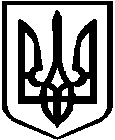 УкраїнаБЕРДИЧІВСЬКА РАЙОННА РАДАЖИТОМИРСЬКОЇ ОБЛАСТІП Р О Т О К О Л  Засідання постійної комісії районної ради з питань земельних відносин та екології, водних ресурсів14.02.2023 року                                      Присутні: Димидюк Л.В., Рудомьотова Н.М., Бабій О.С., Колібаба О.Ф.Запрошені: Балянов О.О. – голова районної ради; Діхтяр В.І. – заступник голови районної ради.ПОРЯДОК ДЕННИЙПро відміну рішень Бердичівської районної ради.Доповідач: Томашевська Софія Броніславівна – радник голови районної ради. Про затвердження Положення про конкурсний відбір суб'єктів оціночної діяльності для проведення незалежної (експертної грошової) оцінки земельних ділянок. Доповідач: Томашевська Софія Броніславівна – радник голови районної ради.Про надання дозволу на проведення експертної грошової оцінкиземельної ділянки.Доповідач: Томашевська Софія Броніславівна – радник голови районної ради. 1.СЛУХАЛИ: Димидюк Л.В. - голову постійної комісії, про порядок денний 		          засідання.ВИРІШИЛИ: затвердити порядок денний.Голосували «за» - одноголосно.2.СЛУХАЛИ: Томашевську С.Б. -  радника голови районної ради, про відміну рішень Бердичівської районної ради, яка повідомила, що до Бердичівської районної ради надійшов лист від громадянина Свиридовського В.Л. з проханням відмінити два рішення Бердичівської районної ради і провести процедуру викупу земельної ділянки  в інший спосіб. Відповідно до цього листа та посилаючись на законодавство України, та оскільки факту здійснення певних суб’єктивних правовідносин не сталося, Бердичівська районна рада  має право відмінити рішення №100 від16.02.2021 року  «Про надання дозволу на проведення експертної грошової оцінки земельної ділянки» та  № 116 від 25.11.2022 року «Про затвердження звіту про експертну грошову оцінку та продаж земельної ділянки  несільськогосподарського призначення гр. Свиридовському  Віктору Леонідовичу.»ВИРІШИЛИ: погодити та винести дане питання на розгляд сесії районної ради. Голосували: «за» - одноголосно.3.СЛУХАЛИ: Томашевську С.Б. -  радника голови районної ради, про затвердження Положення про конкурсний відбір суб'єктів оціночної діяльності для проведення незалежної (експертної грошової) оцінки земельних ділянок, яка повідомила, що дане Положення визначає покрокову процедуру проведення відбору суб’єктів оціночної діяльності. Також зазначила, що усі питання функціонування конкурсної комісії введені у 2 розділ даного Положення.ВИРІШИЛИ: погодити та винести дане питання на розгляд сесії районної ради. Голосували: «за» - одноголосно.4. СЛУХАЛИ: Томашевську С.Б. -  радника голови районної ради, про надання дозволу на проведення експертної грошової оцінкиземельної ділянки.ВИРІШИЛИ: погодити та винести дане питання на розгляд сесії районної ради. Голосували: «за» - одноголосно.5. СЛУХАЛИ: Балянова О.О. – голову районної ради, який довів  присутнім перелік питань, які виносяться на розгляд 13 сесії районної ради. Голова постійної комісії                             Секретар постійної комісії                                              з питань земельних відносин                      з питань земельних відносин та екології, водних ресурсів                        та екології, водних ресурсів_____________  Л.В.Димидюк                   _____________ Н.М.Рудомьотова